AnamnesebogenFamilienkonstellation (Namen der Eltern und Kinder, eventuell andere Familienmitglieder von Bedeutung oder die an der Behandlung teilnehmen, z.B. Groβeltern. Bitte unbedingt Geburtsdatum des Betroffenen mit angeben)____________________________________________________________________________________________________________________________________________________________________________________________________________________________________________________________________________________________________________Anschrift, E Mail-Adresse und Telefonnummer_________________________________________________________________________________________________________________________________________________________________________________________________________________________________Bitte beschreiben Sie die aktuelle Situation (Diagnose, komorbide Störungen z.B. Depression, Medikamente)_________________________________________________________________________________________________________________________________________________________________________________________________________________________________Wann haben die Schwierigkeiten ungefähr begonnen?____________________________________________________________________________________________________________________________________________________________________________________________________________________________________________________________________________________________________________Welche Behandlungen wurden bisher versucht? Mit welchem Erfolg?____________________________________________________________________________________________________________________________________________________________________________________________________________________________________________________________________________________________________________Bitte beschreiben Sie wie sich die Erkrankung auf Ihren Alltag auswirkt?____________________________________________________________________________________________________________________________________________________________________________________________________________________________________________________________________________________________________________Welche Hilfe wünschen Sie sich?_________________________________________________________________________________________________________________________________________________________________________________________________________________________________Wer soll an den Sitzungen teilnehmen (die ganze Familie, nur die Eltern, Eltern und Betroffene)_________________________________________________________________________________________________________________________________________________________________________________________________________________________________Wie würden Sie Ihren aktuellen Wissensstand in Bezug auf die familienbasierte Therapie(FBT) einschätzen?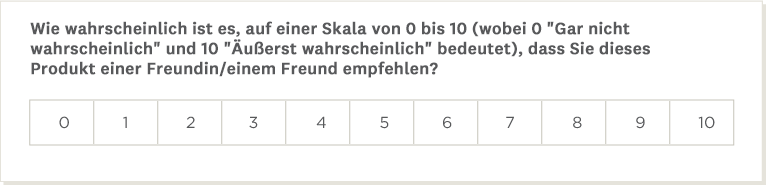 Sehr gering										Sehr gutDie folgenden Fragen beziehen sich auf die aktuelle Esstörungsproblematik.Aktuelles Gewicht:Größe:Tiefstes Gewicht:Zielgewicht:Ist das aktuelle Gewicht stabil?Ist dem/der Betroffenen das Gewicht bekannt?Zufriedenheit mit dem aktuellen Gewicht?Aktuelles Essverhalten (gegebenenfalls Essplan beifügen)________________________________________________________________________________________________________________________________________________________________________________________________________________________________________________________________________________Wie chaotisch/stabil ist das Essverhalten?________________________________________________________________________________________________________________________________________Verbotene/erlaubte Lebensmittel?____________________________________________________________________________________________________________________________________________________________________________________________________________Gibt es Regeln, an denen sich der/die Betroffene halten muss?____________________________________________________________________________________________________________________________________________________________________________________________________________Bitte beschreiben Sie die Aufgabenverteilung in Ihrer Familie was das Essen angeht (wer entscheidet was gegessen wird, wer kauft ein, wer kocht, wer tischt auf, ist der/die Betroffene an diesen Aufgaben beteiligt). Können Sie in der nächsten Zeit alle Mahlzeiten betreuen – wenn ja wer?________________________________________________________________________________________________________________________________________________________________________________________________________________________________________________________________________________________________________________________________________________________________________________________________________________________Bitte beschreiben Sie wie Mahlzeiten momentan verlaufen (z.B. wird zusammen gegessen, wie lange braucht der/die Betroffene, zeigt er/sie gestörtes Essverhalten)____________________________________________________________________________________________________________________________________________________________________________________________________________________________________________________________________________________________________________________________________________________Sind folgende Symptome vorhanden?Fressanfälle/Bingeing					Ja		Nein
Erbrechen/Purging					Ja		NeinWenn ja, wie oft?_______________________________________________________Gebrauch von Abführmitteln (Laxantien, Diuretica)	Ja		Nein
Zwanghafte Bewegung/exzessiver Sport		Ja		NeinBodychecking (Überprüfen von Körperteilen, häufiges Wiegen, exzessive Begutachtung im
Spiegel)						Ja		Nein
Selbstverletzung/Suizidales Verhalten/Denken	Ja		Nein
Wenn ja, bitte näher beschreiben?____________________________________________________________________________________________________________________________________________________________________________________________________________Wie nimmt sich der/die Betroffene selbst wahr?________________________________________________________________________________________________________________________________________Gibt es bestimmte Körperteile/-regionen mit denen der/die Betroffene unzufrieden ist?________________________________________________________________________________________________________________________________________Sind folgende Beschwerden/Komplikationen präsent?Niedriger Blutdruck/PulsJa aktuell		Ja aber nicht aktuell			NeinHerz/Kreislaufprobleme (inklusive Atemnot)Ja aktuell		Ja aber nicht aktuell			NeinMagen-DarmbeschwerdenJa aktuell		Ja aber nicht aktuell			NeinKopfschmerzen/MigräneJa aktuell		Ja aber nicht aktuell			NeinMüdigkeit/ErschöpfungJa aktuell		Ja aber nicht aktuell			NeinHaarausfallJa aktuell		Ja aber nicht aktuell			NeinExtremes KältegefühlJa aktuell		Ja aber nicht aktuell			NeinZyanose (blau-violette Färbung von Fingerspitzen, Lippen oder der Haut)Ja aktuell		Ja aber nicht aktuell			NeinAusbleiben der MenstruationJa aktuell		Ja aber nicht aktuell			NeinWenn ja, wie lange?__________________________________________________________Osteoporose/OsteopenieJa aktuell		Ja aber nicht aktuell			NeinZahnproblemeJa aktuell		Ja aber nicht aktuell			NeinWassereinlagerungen/ÖdemeJa aktuell		Ja aber nicht aktuell			NeinStimmungsschwankungenJa aktuell		Ja aber nicht aktuell			NeinKonzentrationsschwächeJa aktuell		Ja aber nicht aktuell			NeinBitte beschreiben Sie die Beschwerden, die mit Ja angekreuzt wurden, genauer________________________________________________________________________________________________________________________________________Wird der/die Betroffene medizinisch betreut? (Gewicht, Herz/Blutdruck, Blutwerte) – wenn ja bitte Name und Adresse des betreuenden Arztes angeben________________________________________________________________________________________________________________________________________________________________________________________________________________________________________________________________________________Zusätzliche Informationen____________________________________________________________________________________________________________________________________________________________________________________________________________Vielen Dank für Ihre Teilnahme!